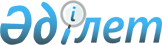 Ұлан аудандық мәслихатының "2023-2025 жылдарға арналған Ұлан ауданының ауылдық округтер мен кенттер бюджеті туралы" 2022 жылдың 29 желтоқсандағы № 215 шешіміне өзгерістер енгізу туралыШығыс Қазақстан облысы Ұлан ауданы мәслихатының 2023 жылғы 3 мамырдағы № 20 шешімі
      Ұлан аудандық мәслихаты ШЕШТІ:
      1. Ұлан аудандық мәслихаттың "2023-2025 жылдарға арналған Ұлан ауданының ауылдық округтер мен кенттер бюджеті туралы" 2022 жылғы 29 желтоқсандағы № 215 шешіміне келесі өзгерістер енгізілсін:
      1 тармақ мынадай редакцияда жазылсын:
      "1. 2023-2025 жылдарға арналған Аблакет ауылдық округінің бюджеті тиісінше 1, 2, 3-қосымшаларға сәйкес, соның ішінде 2023 жылға мынадай көлемдерде бекітілсін:
      1) кірістер – 67530,3 мың теңге, соның ішінде:
      салықтық түсімдер – 11113,0 мың теңге;
      салықтық емес түсімдер – 0,0 мың теңге;
      негізгі капиталды сатудан түсетін түсімдер –0,0 мың теңге;
      трансферттер түсімі – 56417,3 мың теңге;
      2) шығындар – 69559,1 мың теңге;
      3) таза бюджеттік кредиттеу – 0,0 мың теңге, соның ішінде:
      бюджеттік кредиттер – 0,0 мың теңге;
      бюджеттік кредиттерді өтеу – 0,0 мың теңге;
      4) қаржы активтерімен операциялар бойынша сальдо – 0,0 мың теңге;
      қаржы активтерін сатып алу - 0,0 мың теңге;
      мемлекеттің қаржы активтерін сатудан түсетін түсімдер – 0,0 мың теңге;
      5) бюджет тапшылығы (профициті) – -2028,8 мың теңге;
      6) бюджет тапшылығын қаржыландыру (профицитін пайдалану) – 2028,8 мың теңге;
      қарыздар түсімі – 0,0 мың теңге;
      қарыздарды өтеу – 0,0 мың теңге;
      бюджет қаражатының пайдаланылатын қалдықтары – 2028,8 мың теңге.";
      3 тармақ мынадай редакцияда жазылсын:
      "3. 2023 жылға арналған Аблакет ауылдық округінің бюджетінде жоғары тұрған бюджеттен берілетін нысаналы ағымдағы трансферттер 32196,3 мың теңге сомасында қарастырылсын.";
      4 тармақ мынадай редакцияда жазылсын:
      "4. 2023-2025 жылдарға арналған Айыртау ауылдық округінің бюджеті тиісінше 4, 5, 6-қосымшаларға сәйкес, соның ішінде 2023 жылға мынадай көлемдерде бекітілсін:
      1) кірістер – 31985,9 мың теңге, соның ішінде:
      салықтық түсімдер – 6870,0 мың теңге;
      салықтық емес түсімдер – 0,0 мың теңге;
      негізгі капиталды сатудан түсетін түсімдер –0,0 мың теңге;
      трансферттер түсімі – 25115,9 мың теңге;
      2) шығындар – 32255,7 мың теңге;
      3) таза бюджеттік кредиттеу – 0,0 мың теңге, соның ішінде:
      бюджеттік кредиттер – 0,0 мың теңге;
      бюджеттік кредиттерді өтеу – 0,0 мың теңге;
      4) қаржы активтерімен операциялар бойынша сальдо – 0,0 мың теңге;
      қаржы активтерін сатып алу - 0,0 мың теңге;
      мемлекеттің қаржы активтерін сатудан түсетін түсімдер – 0,0 мың теңге;
      5) бюджет тапшылығы (профициті) – -269,8 мың теңге;
      6) бюджет тапшылығын қаржыландыру (профицитін пайдалану) – 269,8 мың теңге;
      қарыздар түсімі – 0,0 мың теңге;
      қарыздарды өтеу – 0,0 мың теңге;
      бюджет қаражатының пайдаланылатын қалдықтары – 269,8 мың теңге.";
      6 тармақ мынадай редакцияда жазылсын:
      "6. 2023 жылға арналған Айыртау ауылдық округінің бюджетінде жоғары тұрған бюджеттен берілетін нысаналы ағымдағы трансферттер 3696,9 мың теңге сомасында қарастырылсын.";
      7 тармақ мынадай редакцияда жазылсын:
      "7. 2023-2025 жылдарға арналған Асубұлақ кентінің бюджеті тиісінше 7, 8, 9-қосымшаларға сәйкес, соның ішінде 2023 жылға мынадай көлемдерде бекітілсін:
      1) кірістер – 39117,2 мың теңге, соның ішінде:
      салықтық түсімдер – 9540,0 мың теңге;
      салықтық емес түсімдер – 0,0 мың теңге;
      негізгі капиталды сатудан түсетін түсімдер - 0,0 мың теңге;
      трансферттер түсімі – 29577,2 мың теңге;
      2) шығындар – 40026,0 мың теңге;
      3) таза бюджеттік кредиттеу – 0,0 мың теңге, соның ішінде:
      бюджеттік кредиттер – 0,0 мың теңге;
      бюджеттік кредиттерді өтеу – 0,0 мың теңге;
      4) қаржы активтерімен операциялар бойынша сальдо – 0,0 мың теңге;
      қаржы активтерін сатып алу - 0,0 мың теңге;
      мемлекеттің қаржы активтерін сатудан түсетін түсімдер - 0,0 мың теңге;
      5) бюджет тапшылығы (профициті) – -908,8 мың теңге;
      6) бюджет тапшылығын қаржыландыру (профицитін пайдалану) – 908,8 мың теңге;
      қарыздар түсімі – 0,0 мың теңге;
      қарыздарды өтеу – 0,0 мың теңге;
      бюджет қаражатының пайдаланылатын қалдықтары – 908,8 мың теңге.";
      9 тармақ мынадай редакцияда жазылсын:
      "9. 2023 жылға арналған Асубулак кентінің бюджетінде жоғары тұрған бюджеттен берілетін нысаналы ағымдағы трансферттер 12594,2 мың теңге сомасында қарастырылсын.";
      10 тармақ мынадай редакцияда жазылсын:
      "10. 2023-2025 жылдарға арналған Бозанбай ауылдық округінің бюджеті тиісінше 10, 11, 12-қосымшаларға сәйкес, соның ішінде 2023 жылға мынадай көлемдерде бекітілсін:
      1) кірістер – 45218,8 мың теңге, соның ішінде:
      салықтық түсімдер – 8253,4 мың теңге;
      салықтық емес түсімдер – 154,0 мың теңге;
      негізгі капиталды сатудан түсетін түсімдер – 0,0 мың теңге;
      трансферттер түсімі – 36811,4 мың теңге;
      2) шығындар – 46494,0 мың теңге;
      3) таза бюджеттік кредиттеу – 0,0 мың теңге, соның ішінде:
      бюджеттік кредиттер – 0,0 мың теңге;
      бюджеттік кредиттерді өтеу – 0,0 мың теңге;
      4) қаржы активтерімен операциялар бойынша сальдо – 0,0 мың теңге;
      қаржы активтерін сатып алу - 0,0 мың теңге;
      мемлекеттің қаржы активтерін сатудан түсетін түсімдер - 0,0 мың теңге;
      5) бюджет тапшылығы (профициті) – -1275,2 мың теңге;
      6) бюджет тапшылығын қаржыландыру (профицитін пайдалану) – 1275,2 мың теңге;
      қарыздар түсімі – 0,0 мың теңге;
      қарыздарды өтеу – 0,0 мың теңге;
      бюджет қаражатының пайдаланылатын қалдықтары – 1275,2 мың теңге.";
      12 тармақ мынадай редакцияда жазылсын:
      "12. 2023 жылға арналған Бозанбай ауылдық округінің бюджетінде жоғары тұрған бюджеттен берілетін нысаналы ағымдағы трансферттер 8932,4 мың теңге сомасында қарастырылсын.";
      13 тармақ мынадай редакцияда жазылсын:
      "13. 2023-2025 жылдарға арналған Қасым Қайсенов кентінің бюджеті тиісінше 13, 14, 15-қосымшаларға сәйкес, соның ішінде 2023 жылға мынадай көлемдерде бекітілсін:
      1) кірістер – 120611,5 мың теңге, соның ішінде:
      салықтық түсімдер – 31707,0 мың теңге;
      салықтық емес түсімдер – 220,6 мың теңге;
      негізгі капиталды сатудан түсетін түсімдер - 0,0 мың теңге;
      трансферттер түсімі – 88683,9 мың теңге;
      2) шығындар – 122716,9 мың теңге;
      3) таза бюджеттік кредиттеу – 0,0 мың теңге, соның ішінде:
      бюджеттік кредиттер – 0,0 мың теңге;
      бюджеттік кредиттерді өтеу – 0,0 мың теңге;
      4) қаржы активтерімен операциялар бойынша сальдо – 0,0 мың теңге;
      қаржы активтерін сатып алу - 0,0 мың теңге;
      мемлекеттің қаржы активтерін сатудан түсетін түсімдер - 0,0 мың теңге;
      5) бюджет тапшылығы (профициті) – -2105,4 мың теңге;
      6) бюджет тапшылығын қаржыландыру (профицитін пайдалану) – 2105,4 мың теңге;
      қарыздар түсімі – 0,0 мың теңге;
      қарыздарды өтеу – 0,0 мың теңге;
      бюджет қаражатының пайдаланылатын қалдықтары – 2105,4 мың теңге.";
      15 тармақ мынадай редакцияда жазылсын:
      "15. 2023 жылға арналған Қасым Қайсенов кентінің бюджетінде аудандық бюджеттен берілетін нысаналы ағымдағы трансферттер 59155,9 мың теңге сомасында қарастырылсын.";
      16 тармақ мынадай редакцияда жазылсын:
      "16. 2023-2025 жылдарға арналған Саратовка ауылдық округінің бюджеті тиісінше 16, 17, 18-қосымшаларға сәйкес, соның ішінде 2023 жылға мынадай көлемдерде бекітілсін:
      1) кірістер – 31444,0 мың теңге, соның ішінде:
      салықтық түсімдер –5264,7 мың теңге;
      салықтық емес түсімдер – 0,0 мың теңге;
      негізгі капиталды сатудан түсетін түсімдер - 0,0 мың теңге;
      трансферттер түсімі – 26179,3 мың теңге;
      2) шығындар – 32133,2 мың теңге;
      3) таза бюджеттік кредиттеу – 0,0 мың теңге, соның ішінде:
      бюджеттік кредиттер – 0,0 мың теңге;
      бюджеттік кредиттерді өтеу – 0,0 мың теңге;
      4) қаржы активтерімен операциялар бойынша сальдо – 0,0 мың теңге;
      қаржы активтерін сатып алу - 0,0 мың теңге;
      мемлекеттің қаржы активтерін сатудан түсетін түсімдер - 0,0 мың теңге;
      5) бюджет тапшылығы (профициті) – -689,2 мың теңге;
      6) бюджет тапшылығын қаржыландыру (профицитін пайдалану) – 689,2 мың теңге;
      қарыздар түсімі – 0,0 мың теңге;
      қарыздарды өтеу – 0,0 мың теңге;
      бюджет қаражатының пайдаланылатын қалдықтары – 689,2 мың теңге.";
      18 тармақ мынадай редакцияда жазылсын:
      "18. 2023 жылға арналған Саратовка ауылдық округінің бюджетінде жоғары тұрған бюджеттен берілетін нысаналы ағымдағы трансферттер 2982,3 мың теңге сомасында қарастырылсын.";
      19 тармақ мынадай редакцияда жазылсын:
      "19. 2023-2025 жылдарға арналған Таврия ауылдық округінің бюджеті тиісінше 19, 20, 21-қосымшаларға сәйкес, соның ішінде 2023 жылға мынадай көлемдерде бекітілсін:
      1) кірістер – 57649,9 мың теңге, соның ішінде:
      салықтық түсімдер –18445,0 мың теңге;
      салықтық емес түсімдер – 0,0 мың теңге;
      негізгі капиталды сатудан түсетін түсімдер - 0,0 мың теңге;
      трансферттер түсімі – 39204,9 мың теңге;
      2) шығындар – 58347,9 мың теңге;
      3) таза бюджеттік кредиттеу – 0,0 мың теңге, соның ішінде:
      бюджеттік кредиттер – 0,0 мың теңге;
      бюджеттік кредиттерді өтеу – 0,0 мың теңге;
      4) қаржы активтерімен операциялар бойынша сальдо – 0,0 мың теңге;
      қаржы активтерін сатып алу - 0,0 мың теңге;
      мемлекеттің қаржы активтерін сатудан түсетін түсімдер - 0,0 мың теңге;
      5) бюджет тапшылығы (профициті) – -698,0 мың теңге;
      6) бюджет тапшылығын қаржыландыру (профицитін пайдалану) – 698,0 мың теңге;
      қарыздар түсімі – 0,0 мың теңге;
      қарыздарды өтеу – 0,0 мың теңге;
      бюджет қаражатының пайдаланылатын қалдықтары – 698,0 мың теңге.";
      21 тармақ мынадай редакцияда жазылсын:
      "21. 2023 жылға арналған Таврия ауылдық округінің бюджетінде жоғары тұрған бюджеттен берілетін нысаналы ағымдағы трансферттер 10259,9 мың теңге сомасында қарастырылсын.";
      22 тармақ мынадай редакцияда жазылсын:
      "22. 2023-2025 жылдарға арналған Тарғын ауылдық округінің бюджеті тиісінше 22, 23, 24-қосымшаларға сәйкес, соның ішінде 2023 жылға мынадай көлемдерде бекітілсін:
      1) кірістер – 37887,2 мың теңге, соның ішінде:
      салықтық түсімдер –8110,3 мың теңге;
      салықтық емес түсімдер – 0,0 мың теңге;
      негізгі капиталды сатудан түсетін түсімдер - 0,0 мың теңге;
      трансферттер түсімі – 29776,9 мың теңге;
      2) шығындар – 39003,1 мың теңге;
      3) таза бюджеттік кредиттеу – 0,0 мың теңге, соның ішінде:
      бюджеттік кредиттер – 0,0 мың теңге;
      бюджеттік кредиттерді өтеу – 0,0 мың теңге;
      4) қаржы активтерімен операциялар бойынша сальдо – 0,0 мың теңге;
      қаржы активтерін сатып алу - 0,0 мың теңге;
      мемлекеттің қаржы активтерін сатудан түсетін түсімдер - 0,0 мың теңге;
      5) бюджет тапшылығы (профициті) – -1115,9 мың теңге;
      6) бюджет тапшылығын қаржыландыру (профицитін пайдалану) – 1115,9 мың теңге;
      қарыздар түсімі – 0,0 мың теңге;
      қарыздарды өтеу – 0,0 мың теңге;
      бюджет қаражатының пайдаланылатын қалдықтары – 1115,9 мың теңге.";
      24 тармақ мынадай редакцияда жазылсын:
      "24. 2023 жылға арналған Тарғын ауылдық округінің бюджетінде жоғары тұрған бюджеттен берілетін нысаналы ағымдағы трансферттер 7272,9 мың теңге сомасында қарастырылсын.";
      25 тармақ мынадай редакцияда жазылсын:
      "25. 2023-2025 жылдарға арналған Төлеген Тоқтаров ауылдық округінің бюджеті тиісінше 25, 26, 27-қосымшаларға сәйкес, соның ішінде 2023 жылға мынадай көлемдерде бекітілсін:
      1) кірістер – 52915,6 мың теңге, соның ішінде:
      салықтық түсімдер – 10982,4 мың теңге;
      салықтық емес түсімдер – 0,0 мың теңге;
      негізгі капиталды сатудан түсетін түсімдер - 0,0 мың теңге;
      трансферттер түсімі – 41933,2 мың теңге;
      2) шығындар – 58885,6 мың теңге;
      3) таза бюджеттік кредиттеу – 0,0 мың теңге, соның ішінде:
      бюджеттік кредиттер – 0,0 мың теңге;
      бюджеттік кредиттерді өтеу – 0,0 мың теңге;
      4) қаржы активтерімен операциялар бойынша сальдо – 0,0 мың теңге;
      қаржы активтерін сатып алу - 0,0 мың теңге;
      мемлекеттің қаржы активтерін сатудан түсетін түсімдер - 0,0 мың теңге;
      5) бюджет тапшылығы (профициті) – -5970,0 мың теңге;
      6) бюджет тапшылығын қаржыландыру (профицитін пайдалану) – 5970,0 мың теңге;
      қарыздар түсімі – 0,0 мың теңге;
      қарыздарды өтеу – 0,0 мың теңге;
      бюджет қаражатының пайдаланылатын қалдықтары – 5970,0 мың теңге.";
      27 тармақ мынадай редакцияда жазылсын:
      "27. 2023 жылға арналған Төлеген Тоқтаров ауылдық округінің бюджетінде жоғары тұрған бюджеттен берілетін нысаналы ағымдағы трансферттер 18726,2 мың теңге сомасында қарастырылсын.";
      28 тармақ мынадай редакцияда жазылсын:
      "28. 2023-2025 жылдарға арналған Егінсу ауылдық округінің бюджеті тиісінше 28, 29, 30-қосымшаларға сәйкес, соның ішінде 2023 жылға мынадай көлемдерде бекітілсін:
      1) кірістер – 47091,0 мың теңге, соның ішінде:
      салықтық түсімдер – 6711,0 мың теңге;
      салықтық емес түсімдер – 0,0 мың теңге;
      негізгі капиталды сатудан түсетін түсімдер - 0,0 мың теңге;
      трансферттер түсімі – 40380,0 мың теңге;
      2) шығындар – 47444,0 мың теңге;
      3) таза бюджеттік кредиттеу – 0,0 мың теңге, соның ішінде:
      бюджеттік кредиттер – 0,0 мың теңге;
      бюджеттік кредиттерді өтеу – 0,0 мың теңге;
      4) қаржы активтерімен операциялар бойынша сальдо – 0,0 мың теңге;
      қаржы активтерін сатып алу - 0,0 мың теңге;
      мемлекеттің қаржы активтерін сатудан түсетін түсімдер - 0,0 мың теңге;
      5) бюджет тапшылығы (профициті) – -353,0 мың теңге;
      6) бюджет тапшылығын қаржыландыру (профицитін пайдалану) – 353,0 мың теңге;
      қарыздар түсімі – 0,0 мың теңге;
      қарыздарды өтеу – 0,0 мың теңге;
      бюджет қаражатының пайдаланылатын қалдықтары – 353,0 мың теңге.";
      30 тармақ мынадай редакцияда жазылсын:
      "30. 2023 жылға арналған Егінсу ауылдық округінің бюджетінде жоғары тұрған бюджеттен берілетін нысаналы ағымдағы трансферттер 18859,0 мың теңге сомасында қарастырылсын.";
      31 тармақ мынадай редакцияда жазылсын:
      "31. 2023-2025 жылдарға арналған Азовое ауылдық округінің бюджеті тиісінше 31, 32, 33-қосымшаларға сәйкес, соның ішінде 2023 жылға мынадай көлемдерде бекітілсін:
      1) кірістер – 39407,9 мың теңге, соның ішінде:
      салықтық түсімдер – 1978,0 мың теңге;
      салықтық емес түсімдер – 0,0 мың теңге;
      негізгі капиталды сатудан түсетін түсімдер - 0,0 мың теңге;
      трансферттер түсімі – 37429,9 мың теңге;
      2) шығындар – 39491,4 мың теңге;
      3) таза бюджеттік кредиттеу – 0,0 мың теңге, соның ішінде:
      бюджеттік кредиттер – 0,0 мың теңге;
      бюджеттік кредиттерді өтеу – 0,0 мың теңге;
      4) қаржы активтерімен операциялар бойынша сальдо – 0,0 мың теңге;
      қаржы активтерін сатып алу - 0,0 мың теңге;
      мемлекеттің қаржы активтерін сатудан түсетін түсімдер - 0,0 мың теңге;
      5) бюджет тапшылығы (профициті) – -83,5 мың теңге;
      6) бюджет тапшылығын қаржыландыру (профицитін пайдалану) – 83,5 мың теңге;
      қарыздар түсімі – 0,0 мың теңге;
      қарыздарды өтеу – 0,0 мың теңге;
      бюджет қаражатының пайдаланылатын қалдықтары – 83,5 мың теңге.";
      33 тармақ мынадай редакцияда жазылсын:
      "33. 2023 жылға арналған Азовое ауылдық округінің бюджетінде жоғары тұрған бюджеттен берілетін нысаналы ағымдағы трансферттер 18130,9 мың теңге сомасында қарастырылсын.";
      34 тармақ мынадай редакцияда жазылсын:
      "34. 2023-2025 жылдарға арналған Огневка кентінің бюджеті тиісінше 34, 35, 36-қосымшаларға сәйкес, соның ішінде 2023 жылға мынадай көлемдерде бекітілсін:
      1) кірістер – 28963,8 мың теңге, соның ішінде:
      салықтық түсімдер – 1096,0 мың теңге;
      салықтық емес түсімдер – 0,0 мың теңге;
      негізгі капиталды сатудан түсетін түсімдер - 0,0 мың теңге;
      трансферттер түсімі – 27867,8 мың теңге;
      2) шығындар – 29087,8 мың теңге;
      3) таза бюджеттік кредиттеу – 0,0 мың теңге, соның ішінде:
      бюджеттік кредиттер – 0,0 мың теңге;
      бюджеттік кредиттерді өтеу – 0,0 мың теңге;
      4) қаржы активтерімен операциялар бойынша сальдо – 0,0 мың теңге;
      қаржы активтерін сатып алу - 0,0 мың теңге;
      мемлекеттің қаржы активтерін сатудан түсетін түсімдер - 0,0 мың теңге;
      5) бюджет тапшылығы (профициті) – -124,0 мың теңге;
      6) бюджет тапшылығын қаржыландыру (профицитін пайдалану) – 124,0 мың теңге;
      қарыздар түсімі – 0,0 мың теңге;
      қарыздарды өтеу – 0,0 мың теңге;
      бюджет қаражатының пайдаланылатын қалдықтары – 124,0 мың теңге.";
      36 тармақ мынадай редакцияда жазылсын:
      "36. 2023 жылға арналған Огневка кентінің бюджетінде жоғары тұрған бюджеттен берілетін нысаналы ағымдағы трансферттер 3343,8 мың теңге сомасында қарастырылсын.";
      37 тармақ мынадай редакцияда жазылсын:
      "37. 2023-2025 жылдарға арналған Багратион ауылдық округінің бюджеті тиісінше 37, 38, 39-қосымшаларға сәйкес, соның ішінде 2023 жылға мынадай көлемдерде бекітілсін:
      1) кірістер – 36001,9 мың теңге, соның ішінде:
      салықтық түсімдер – 13226,5 мың теңге;
      салықтық емес түсімдер – 0,0 мың теңге;
      негізгі капиталды сатудан түсетін түсімдер - 0,0 мың теңге;
      трансферттер түсімі – 22775,4 мың теңге;
      2) шығындар – 37381,9 мың теңге;
      3) таза бюджеттік кредиттеу – 0,0 мың теңге, соның ішінде:
      бюджеттік кредиттер – 0,0 мың теңге;
      бюджеттік кредиттерді өтеу – 0,0 мың теңге;
      4) қаржы активтерімен операциялар бойынша сальдо – 0,0 мың теңге;
      қаржы активтерін сатып алу - 0,0 мың теңге;
      мемлекеттің қаржы активтерін сатудан түсетін түсімдер - 0,0 мың теңге;
      5) бюджет тапшылығы (профициті) – -1380,0 мың теңге;
      6) бюджет тапшылығын қаржыландыру (профицитін пайдалану) – 1380,0 мың теңге;
      қарыздар түсімі – 0,0 мың теңге;
      қарыздарды өтеу – 0,0 мың теңге;
      бюджет қаражатының пайдаланылатын қалдықтары – 1380,0 мың теңге.";
      39 тармақ мынадай редакцияда жазылсын:
      "39. 2023 жылға арналған Багратион ауылдық округінің бюджетінде жоғары тұрған бюджеттен берілетін нысаналы ағымдағы трансферттер 4440,4 мың теңге сомасында қарастырылсын.";
      40 тармақ мынадай редакцияда жазылсын:
      "40. 2023-2025 жылдарға арналған Каменка ауылдық округінің бюджеті тиісінше 40, 41, 42-қосымшаларға сәйкес, соның ішінде 2023 жылға мынадай көлемдерде бекітілсін:
      1) кірістер – 29982,0 мың теңге, соның ішінде:
      салықтық түсімдер – 7217,3 мың теңге;
      салықтық емес түсімдер – 0,0 мың теңге;
      негізгі капиталды сатудан түсетін түсімдер - 0,0 мың теңге;
      трансферттер түсімі – 22764,7 мың теңге;
      2) шығындар – 39217,7 мың теңге;
      3) таза бюджеттік кредиттеу – 0,0 мың теңге, соның ішінде:
      бюджеттік кредиттер – 0,0 мың теңге;
      бюджеттік кредиттерді өтеу – 0,0 мың теңге;
      4) қаржы активтерімен операциялар бойынша сальдо – 0,0 мың теңге;
      қаржы активтерін сатып алу - 0,0 мың теңге;
      мемлекеттің қаржы активтерін сатудан түсетін түсімдер - 0,0 мың теңге;
      5) бюджет тапшылығы (профициті) – -9235,7 мың теңге;
      6) бюджет тапшылығын қаржыландыру (профицитін пайдалану) – 9235,7 мың теңге;
      қарыздар түсімі – 0,0 мың теңге;
      қарыздарды өтеу – 0,0 мың теңге;
      бюджет қаражатының пайдаланылатын қалдықтары – 9235,7 мың теңге.";
      42 тармақ мынадай редакцияда жазылсын:
      "42. 2023 жылға арналған Каменка ауылдық округінің бюджетінде жоғары тұрған бюджеттен берілетін нысаналы ағымдағы трансферттер 9327,7 мың теңге сомасында қарастырылсын.";
      43 тармақ мынадай редакцияда жазылсын:
      "43. 2023-2025 жылдарға арналған Өскемен ауылдық округінің бюджеті тиісінше 43, 44, 45-қосымшаларға сәйкес, соның ішінде 2023 жылға мынадай көлемдерде бекітілсін:
      1) кірістер – 33394,7 мың теңге, соның ішінде:
      салықтық түсімдер – 5845,9 мың теңге;
      салықтық емес түсімдер – 0,0 мың теңге;
      негізгі капиталды сатудан түсетін түсімдер - 0,0 мың теңге;
      трансферттер түсімі – 27548,8 мың теңге;
      2) шығындар – 34488,7 мың теңге;
      3) таза бюджеттік кредиттеу – 0,0 мың теңге, соның ішінде:
      бюджеттік кредиттер – 0,0 мың теңге;
      бюджеттік кредиттерді өтеу – 0,0 мың теңге;
      4) қаржы активтерімен операциялар бойынша сальдо – 0,0 мың теңге;
      қаржы активтерін сатып алу - 0,0 мың теңге;
      мемлекеттің қаржы активтерін сатудан түсетін түсімдер - 0,0 мың теңге;
      5) бюджет тапшылығы (профициті) – -1094,0 мың теңге;
      6) бюджет тапшылығын қаржыландыру (профицитін пайдалану) – 1094,0 мың теңге;
      қарыздар түсімі – 0,0 мың теңге;
      қарыздарды өтеу – 0,0 мың теңге;
      бюджет қаражатының пайдаланылатын қалдықтары – 1094,0 мың теңге.";
      45 тармақ мынадай редакцияда жазылсын:
      "45. 2023 жылға арналған Өскемен ауылдық округінің бюджетінде жоғары тұрған бюджеттен берілетін нысаналы ағымдағы трансферттер 4435,8 мың теңге сомасында қарастырылсын.";
      46 тармақ мынадай редакцияда жазылсын:
      "46. 2023-2025 жылдарға арналған Алмасай ауылдық округінің бюджеті тиісінше 46, 47, 48-қосымшаларға сәйкес, соның ішінде 2023 жылға мынадай көлемдерде бекітілсін:
      1) кірістер – 29754,6 мың теңге, соның ішінде:
      салықтық түсімдер – 5799,0 мың теңге;
      салықтық емес түсімдер – 0,0 мың теңге;
      негізгі капиталды сатудан түсетін түсімдер - 0,0 мың теңге;
      трансферттер түсімі – 23955,6 мың теңге;
      2) шығындар – 29787,0 мың теңге;
      3) таза бюджеттік кредиттеу – 0,0 мың теңге, соның ішінде:
      бюджеттік кредиттер – 0,0 мың теңге;
      бюджеттік кредиттерді өтеу – 0,0 мың теңге;
      4) қаржы активтерімен операциялар бойынша сальдо – 0,0 мың теңге;
      қаржы активтерін сатып алу - 0,0 мың теңге;
      мемлекеттің қаржы активтерін сатудан түсетін түсімдер - 0,0 мың теңге;
      5) бюджет тапшылығы (профициті) – -32,4 мың теңге;
      6) бюджет тапшылығын қаржыландыру (профицитін пайдалану) – 32,4 мың теңге;
      қарыздар түсімі – 0,0 мың теңге;
      қарыздарды өтеу – 0,0 мың теңге;
      бюджет қаражатының пайдаланылатын қалдықтары – 32,4 мың теңге.".
      48 тармақ мынадай редакцияда жазылсын:
      "48. 2023 жылға арналған Алмасай ауылдық округінің бюджетінде жоғары тұрған бюджеттен берілетін нысаналы ағымдағы трансферттер 7198,6 мың теңге сомасында қарастырылсын.".
      2. Осы шешiм 2023 жылғы 1 қаңтардан бастап қолданысқа енгiзiледi. Ұлан ауданының Аблакет ауылдық округінің 2023 жылға арналған бюджеті Ұлан ауданының Айыртау ауылдық округінің 2023 жылға арналған бюджеті Ұлан ауданының Асубұлақ кентінің 2023 жылға арналған бюджеті Ұлан ауданының Бозанбай ауылдық округінің 2023 жылға арналған бюджеті Ұлан ауданының Қасым Қайсенов кентінің 2023 жылға арналған бюджеті Ұлан ауданының Саратовка ауылдық округінің 2023 жылға арналған бюджеті Ұлан ауданының Таврия ауылдық округінің 2023 жылға арналған бюджеті Ұлан ауданының Тарғын ауылдық округінің 2023 жылға арналған бюджеті Ұлан ауданының Төлеген Тоқтаров ауылдық округінің 2023 жылға арналған бюджеті Ұлан ауданының Егінсу ауылдық округінің 2023 жылға арналған бюджеті Ұлан ауданының Азовое ауылдық округінің 2023 жылға арналған бюджеті Ұлан ауданының Огневка кентінің 2023 жылға арналған бюджеті Ұлан ауданының Багратион ауылдық округінің 2023 жылға арналған бюджеті Ұлан ауданының Каменка ауылдық округінің 2023 жылға арналған бюджеті Ұлан ауданының Өскемен ауылдық округінің 2023 жылға арналған бюджеті Ұлан ауданының Алмасай ауылдық округінің 2023 жылға арналған бюджеті
					© 2012. Қазақстан Республикасы Әділет министрлігінің «Қазақстан Республикасының Заңнама және құқықтық ақпарат институты» ШЖҚ РМК
				
      Мәслихат төрағасы 

Г. Калиева
Ұлан аудандық мәслихаттың 
2023 жылғы 03 мамырдағы 
№ 20 шешіміне № 1 қосымшаҰлан аудандық мәслихаттың 
2022 жылғы 29 желтоқсандағы 
№ 215 шешіміне № 1 қосымша
Санаты
Санаты
Санаты
Санаты
Сыныбы
Сыныбы
Сыныбы
Кіші сыныбы
Кіші сыныбы
Атауы
сомасы (мың теңге)
1
2
3
4
5
I. КІРІСТЕР
67530,3
1
Салықтық түсімдер 
11113,0
01
Табыс салығы
1880,0
2
Жеке табыс салығы
1880,0
04
Меншiкке салынатын салықтар
9172,0
1
Мүлiкке салынатын салықтар
550,0
3
Жер салығы
253,0
4
Көлiк құралдарына салынатын салық
8369,0
05
Тауарларға, жұмыстарға және көрсетілетін қызметтерге салынатын iшкi салықтар
61,0
3
Табиғи және басқа да ресурстарды пайдаланғаны үшiн түсетiн түсiмдер
61,0
4
Трансферттердің түсімдері
56417,3
02
Мемлекеттiк басқарудың жоғары тұрған органдарынан түсетiн трансферттер
56417,3
3
Аудандардың (облыстық маңызы бар қаланың) бюджетінен трансферттер
56417,3
Ағымдағы нысаналы трансферттер
32196,3
Аудандардың (облыстық маңызы бар қаланың) бюджетінен субвенциялар
24221,0
Функционалдық топ
Функционалдық топ
Функционалдық топ
Функционалдық топ
Функционалдық топ
Кіші функция
Кіші функция
Кіші функция
Кіші функция
Бюджеттік бағдарламалардың әкімшісі
Бюджеттік бағдарламалардың әкімшісі
Бюджеттік бағдарламалардың әкімшісі
Бағдарлама
Бағдарлама
Атауы
сомасы (мың теңге)
1
2
3
4
5
6
II. ШЫҒЫНДАР
69559,1
01
Жалпы сипаттағы мемлекеттiк көрсетілетін қызметтер
36276,1
1
Мемлекеттiк басқарудың жалпы функцияларын орындайтын өкiлдi, атқарушы және басқа органдар
36276,1
124
Аудандық маңызы бар қала, ауыл, кент, ауылдық округ әкімінің аппараты
36276,1
001
Аудандық маңызы бар қала, ауыл, кент, ауылдық округ әкімінің қызметін қамтамасыз ету жөніндегі қызметтер
35606,1
022
Мемлекеттік органның күрделі шығыстары
670,0
07
Тұрғын үй-коммуналдық шаруашылық
16666,0
3
Елді-мекендерді көркейту
16666,0
124
Аудандық маңызы бар қала, ауыл, кент, ауылдық округ әкімінің аппараты
16666,0
008
Елді мекендердегі көшелерді жарықтандыру
8866,0
009
Елді мекендердің санитариясын қамтамасыз ету
400,0
011
Елді мекендерді абаттандыру мен көгалдандыру
7400,0
12
Көлiк және коммуникация
1200,0
1
Автомобиль көлiгi
1200,0
124
Аудандық маңызы бар қала, ауыл, кент, ауылдық округ әкімінің аппараты
1200,0
013
Аудандық маңызы бар қалаларда, ауылдарда, кенттерде, ауылдық округтерде автомобиль жолдарының жұмыс істеуін қамтамасыз ету
1200,0
13
Басқалар
15417,0
9
Басқалар
15417,0
124
Аудандық маңызы бар қала, ауыл, кент, ауылдық округ әкімінің аппараты
15417,0
057
"Ауыл-Ел бесігі" жобасы шеңберінде ауылдық елді мекендердегі әлеуметтік және инженерлік инфрақұрылым бойынша іс-шараларды іске асыру
15417,0
III.Таза бюджеттік кредиттеу
0,0
Бюджеттік кредиттер
0,0
Бюджеттік кредиттерді өтеу
0,0
IV.Қаржы активтерімен операциялар бойынша сальдо
0,0
Қаржы активтерін сатып алу
0,0
Мемлекеттің қаржы активтерін сатудан түсетін түсімдер
0,0
V.Бюджет тапшылығы (профициті)
-2028,8
VI.Бюджет тапшылығын қаржыландыру (профицитін пайдалану)
2028,8
Қарыздар түсімі
0,0
Қарыздарды өтеу
0,0
Бюджет қаражатының пайдаланылатын қалдықтары
2028,8Ұлан аудандық мәслихаттың
2023 жылғы 03 мамырдағы 
№ 20 шешіміне № 2 қосымшаҰлан аудандық мәслихаттың 
2022 жылғы 29 желтоқсандағы 
№ 215 шешіміне № 4 қосымша
Санаты
Санаты
Санаты
Санаты
Сыныбы
Сыныбы
Сыныбы
Кіші сыныбы
Кіші сыныбы
Атауы
сомасы (мың теңге)
1
2
3
4
5
I. КІРІСТЕР
31985,9
1
Салықтық түсімдер 
6870,0
01
Табыс салығы
1480,0
2
Жеке табыс салығы
1480,0
04
Меншiкке салынатын салықтар
5280,0
1
Мүлiкке салынатын салықтар
250,0
3
Жер салығы
100,0
4
Көлiк құралдарына салынатын салық
4860,0
5
Бірыңғай жер салығы
70,0
05
Тауарларға, жұмыстарға және көрсетілетін қызметтерге салынатын iшкi салықтар
110,0
3
Табиғи және басқа да ресурстарды пайдаланғаны үшiн түсетiн түсiмдер
110,0
4
Трансферттердің түсімдері
25115,9
02
Мемлекеттiк басқарудың жоғары тұрған органдарынан түсетiн трансферттер
25115,9
3
Аудандардың (облыстық маңызы бар қаланың) бюджетінен трансферттер
25115,9
Ағымдағы нысаналы трансферттер
3696,9
Аудандардың (облыстық маңызы бар қаланың) бюджетінен субвенциялар
21419,0
Функционалдық топ
Функционалдық топ
Функционалдық топ
Функционалдық топ
Функционалдық топ
Кіші функция
Кіші функция
Кіші функция
Кіші функция
Бюджеттік бағдарламалардың әкімшісі
Бюджеттік бағдарламалардың әкімшісі
Бюджеттік бағдарламалардың әкімшісі
Бағдарлама
Бағдарлама
Атауы
сомасы (мың теңге)
1
2
3
4
5
6
II. ШЫҒЫНДАР
32255,7
01
Жалпы сипаттағы мемлекеттiк көрсетілетін қызметтер 
27355,7
1
Мемлекеттiк басқарудың жалпы функцияларын орындайтын өкiлдi, атқарушы және басқа органдар
27355,7
124
Аудандық маңызы бар қала, ауыл, кент, ауылдық округ әкімінің аппараты
27355,7
001
Аудандық маңызы бар қала, ауыл, кент, ауылдық округ әкімінің қызметін қамтамасыз ету жөніндегі қызметтер
26685,7
022
Мемлекеттік органның күрделі шығыстары
670,0
07
Тұрғын үй-коммуналдық шаруашылық
3500,0
3
Елді-мекендерді көркейту
3500,0
124
Аудандық маңызы бар қала, ауыл, кент, ауылдық округ әкімінің аппараты
3500,0
008
Елді мекендердегі көшелерді жарықтандыру
2500,0
009
Елді мекендердің санитариясын қамтамасыз ету
750,0
011
Елді мекендерді абаттандыру мен көгалдандыру
250,0
12
Көлiк және коммуникация
1400,0
1
Автомобиль көлiгi
1400,0
124
Аудандық маңызы бар қала, ауыл, кент, ауылдық округ әкімінің аппараты
1400,0
013
Аудандық маңызы бар қалаларда, ауылдарда, кенттерде, ауылдық округтерде автомобиль жолдарының жұмыс істеуін қамтамасыз ету
1400,0
III.Таза бюджеттік кредиттеу
0,0
Бюджеттік кредиттер
0,0
Бюджеттік кредиттерді өтеу
0,0
IV.Қаржы активтерімен операциялар бойынша сальдо
0,0
Қаржы активтерін сатып алу
0,0
Мемлекеттің қаржы активтерін сатудан түсетін түсімдер
0,0
V.Бюджет тапшылығы (профициті)
-269,8
VI.Бюджет тапшылығын қаржыландыру (профицитін пайдалану)
269,8
Қарыздар түсімі
0,0
Қарыздарды өтеу
0,0
Бюджет қаражатының пайдаланылатын қалдықтары
269,8Ұлан аудандық мәслихаттың 
2023 жылғы 03 мамырдағы 
№ 20 шешіміне № 3 қосымшаҰлан аудандық мәслихаттың 
2022 жылғы 29 желтоқсандағы 
№ 215 шешіміне № 7 қосымша
Санаты
Санаты
Санаты
Санаты
Сыныбы
Сыныбы
Сыныбы
Кіші сыныбы
Кіші сыныбы
Атауы
сомасы (мың теңге)
1
2
3
4
5
I. КІРІСТЕР
39117,2
1
Салықтық түсімдер 
9540,0
01
Табыс салығы
2380,0
2
Жеке табыс салығы
2380,0
04
Меншiкке салынатын салықтар
7111,0
1
Мүлiкке салынатын салықтар
223,0
3
Жер салығы
791,0
4
Көлiк құралдарына салынатын салық
6097,0
05
Тауарларға, жұмыстарға және көрсетілетін қызметтерге салынатын iшкi салықтар
49,0
3
Табиғи және басқа да ресурстарды пайдаланғаны үшiн түсетiн түсiмдер
49,0
4
Трансферттердің түсімдері
29577,2
02
Мемлекеттiк басқарудың жоғары тұрған органдарынан түсетiн трансферттер
29577,2
3
Аудандардың (облыстық маңызы бар қаланың) бюджетінен трансферттер
29577,2
Ағымдағы нысаналы трансферттер
12594,2
Аудандардың (облыстық маңызы бар қаланың) бюджетінен субвенциялар
16983,0
Функционалдық топ
Функционалдық топ
Функционалдық топ
Функционалдық топ
Функционалдық топ
Кіші функция
Кіші функция
Кіші функция
Кіші функция
Бюджеттік бағдарламалардың әкімшісі
Бюджеттік бағдарламалардың әкімшісі
Бюджеттік бағдарламалардың әкімшісі
Бағдарлама
Бағдарлама
Атауы
сомасы (мың теңге)
1
2
3
4
5
6
II. ШЫҒЫНДАР
40026,0
01
Жалпы сипаттағы мемлекеттiк көрсетілетін қызметтер 
27519,0
1
Мемлекеттiк басқарудың жалпы функцияларын орындайтын өкiлдi, атқарушы және басқа органдар
27519,0
124
Аудандық маңызы бар қала, ауыл, кент, ауылдық округ әкімінің аппараты
27519,0
001
Аудандық маңызы бар қала, ауыл, кент, ауылдық округ әкімінің қызметін қамтамасыз ету жөніндегі қызметтер
26849,0
022
Мемлекеттік органның күрделі шығыстары
670,0
07
Тұрғын үй-коммуналдық шаруашылық
2766,0
3
Елді-мекендерді көркейту
2766,0
124
Аудандық маңызы бар қала, ауыл, кент, ауылдық округ әкімінің аппараты
2766,0
008
Елді мекендердегі көшелерді жарықтандыру
2000,0
009
Елді мекендердің санитариясын қамтамасыз ету
448,0
011
Елді мекендерді абаттандыру мен көгалдандыру
318,0
12
Көлiк және коммуникация
9741,0
1
Автомобиль көлiгi
9741,0
124
Аудандық маңызы бар қала, ауыл, кент, ауылдық округ әкімінің аппараты
9741,0
013
Аудандық маңызы бар қалаларда, ауылдарда, кенттерде, ауылдық округтерде автомобиль жолдарының жұмыс істеуін қамтамасыз ету
9741,0
III.Таза бюджеттік кредиттеу
0,0
Бюджеттік кредиттер
0,0
Бюджеттік кредиттерді өтеу
0,0
IV.Қаржы активтерімен операциялар бойынша сальдо
0,0
Қаржы активтерін сатып алу
0,0
Мемлекеттің қаржы активтерін сатудан түсетін түсімдер
0,0
V.Бюджет тапшылығы (профициті)
-908,8
VI.Бюджет тапшылығын қаржыландыру (профицитін пайдалану)
908,8
Қарыздар түсімі
0,0
Қарыздарды өтеу
0,0
Бюджет қаражатының пайдаланылатын қалдықтары
908,8Ұлан аудандық мәслихаттың 
2023 жылғы 03 мамырдағы 
№ 20 шешіміне № 4 қосымшаҰлан аудандық мәслихаттың 
2022 жылғы 29 желтоқсандағы 
№ 215 шешіміне № 10 қосымша
Санаты
Санаты
Санаты
Санаты
Сыныбы
Сыныбы
Сыныбы
Кіші сыныбы
Кіші сыныбы
Атауы
сомасы (мың теңге)
1
2
3
4
5
I. КІРІСТЕР
45218,8
1
Салықтық түсімдер 
8253,4
01
Табыс салығы
1880,0
2
Жеке табыс салығы
1880,0
04
Меншiкке салынатын салықтар
6303,0
1
Мүлiкке салынатын салықтар
533,0
3
Жер салығы
43,0
4
Көлiк құралдарына салынатын салық
5723,0
5
Бірыңғай жер салығы
4,0
05
Тауарларға, жұмыстарға және көрсетілетін қызметтерге салынатын iшкi салықтар
70,4
3
Табиғи және басқа да ресурстарды пайдаланғаны үшiн түсетiн түсiмдер
70,4
2
Салықтық емес түсімдер
154,0
01
Мемлекеттік меншіктен түсетін кірістер
154,0
5
Мемлекет меншігіндегі мүлікті жалға беруден түсетін кірістер
154,0
4
Трансферттердің түсімдері
36811,4
02
Мемлекеттiк басқарудың жоғары тұрған органдарынан түсетiн трансферттер
36811,4
3
Аудандардың (облыстық маңызы бар қаланың) бюджетінен трансферттер
36811,4
Ағымдағы нысаналы трансферттер
8932,4
Аудандардың (облыстық маңызы бар қаланың) бюджетінен субвенциялар
27879,0
Функционалдық топ
Функционалдық топ
Функционалдық топ
Функционалдық топ
Функционалдық топ
Кіші функция
Кіші функция
Кіші функция
Кіші функция
Бюджеттік бағдарламалардың әкімшісі
Бюджеттік бағдарламалардың әкімшісі
Бюджеттік бағдарламалардың әкімшісі
Бағдарлама
Бағдарлама
Атауы
сомасы (мың теңге)
1
2
3
4
5
6
II. ШЫҒЫНДАР
46494,0
01
Жалпы сипаттағы мемлекеттiк көрсетілетін қызметтер 
28494,0
1
Мемлекеттiк басқарудың жалпы функцияларын орындайтын өкiлдi, атқарушы және басқа органдар
28494,0
124
Аудандық маңызы бар қала, ауыл, кент, ауылдық округ әкімінің аппараты
28494,0
001
Аудандық маңызы бар қала, ауыл, кент, ауылдық округ әкімінің қызметін қамтамасыз ету жөніндегі қызметтер
27824,0
022
Мемлекеттік органның күрделі шығыстары
670,0
07
Тұрғын үй-коммуналдық шаруашылық
16000,0
3
Елді-мекендерді көркейту
16000,0
124
Аудандық маңызы бар қала, ауыл, кент, ауылдық округ әкімінің аппараты
16000,0
008
Елді мекендердегі көшелерді жарықтандыру
11500,0
009
Елді мекендердің санитариясын қамтамасыз ету
3400,0
011
Елді мекендерді абаттандыру мен көгалдандыру
1100,0
12
Көлiк және коммуникация
2000,0
1
Автомобиль көлiгi
2000,0
124
Аудандық маңызы бар қала, ауыл, кент, ауылдық округ әкімінің аппараты
2000,0
013
Аудандық маңызы бар қалаларда, ауылдарда, кенттерде, ауылдық округтерде автомобиль жолдарының жұмыс істеуін қамтамасыз ету
2000,0
III.Таза бюджеттік кредиттеу
0,0
Бюджеттік кредиттер
0,0
Бюджеттік кредиттерді өтеу
0,0
IV.Қаржы активтерімен операциялар бойынша сальдо
0,0
Қаржы активтерін сатып алу
0,0
Мемлекеттің қаржы активтерін сатудан түсетін түсімдер
0,0
V.Бюджет тапшылығы (профициті)
-1275,2
VI.Бюджет тапшылығын қаржыландыру (профицитін пайдалану)
1275,2
Қарыздар түсімі
0,0
Қарыздарды өтеу
0,0
Бюджет қаражатының пайдаланылатын қалдықтары
1275,2Ұлан аудандық мәслихаттың
2023 жылғы 03 мамырдағы
№ 20 шешіміне № 5 қосымшаҰлан аудандық мәслихаттың 
2022 жылғы 29 желтоқсандағы 
№ 215 шешіміне № 13 қосымша
Санаты
Санаты
Санаты
Санаты
Сыныбы
Сыныбы
Сыныбы
Кіші сыныбы
Кіші сыныбы
Атауы
сомасы (мың теңге)
1
2
3
4
5
I. КІРІСТЕР
120611,5
1
Салықтық түсімдер 
31707,0
01
Табыс салығы
11646,0
2
Жеке табыс салығы
11646,0
04
Меншiкке салынатын салықтар
20043,0
1
Мүлiкке салынатын салықтар
1057,0
3
Жер салығы
150,0
4
Көлiк құралдарына салынатын салық
18836,0
05
Тауарларға, жұмыстарға және қызметтерге салынатын iшкi салықтар 
18,0
3
Табиғи және басқа да ресурстарды пайдаланғаны үшiн түсетiн түсiмдер
7,0
4
Кәсiпкерлiк және кәсiби қызметтi жүргiзгенi үшiн алынатын алымдар
11,0
2
Салықтық емес түсімдер
220,6
01
Мемлекеттік меншіктен түсетін кірістер
131,0
5
Мемлекет меншігіндегі мүлікті жалға беруден түсетін кірістер
131,0
06
Басқа да салықтық емес түсімдер
89,6
1
Басқа да салықтық емес түсімдер
89,6
4
Трансферттердің түсімдері
88683,9
02
Мемлекеттiк басқарудың жоғары тұрған органдарынан түсетiн трансферттер
88683,9
3
Аудандардың (облыстық маңызы бар қаланың) бюджетінен трансферттер
88683,9
Ағымдағы нысаналы трансферттер
59155,9
Аудандардың (облыстық маңызы бар қаланың) бюджетінен субвенциялар
29528,0
Функционалдық топ
Функционалдық топ
Функционалдық топ
Функционалдық топ
Функционалдық топ
Кіші функция
Кіші функция
Кіші функция
Кіші функция
Бюджеттік бағдарламалардың әкімшісі
Бюджеттік бағдарламалардың әкімшісі
Бюджеттік бағдарламалардың әкімшісі
Бағдарлама
Бағдарлама
Атауы
сомасы (мың теңге)
1
2
3
4
5
6
II. ШЫҒЫНДАР
122716,9
01
Жалпы сипаттағы мемлекеттiк көрсетілетін қызметтер 
36747,0
1
Мемлекеттiк басқарудың жалпы функцияларын орындайтын өкiлдi, атқарушы және басқа органдар
36747,0
124
Аудандық маңызы бар қала, ауыл, кент, ауылдық округ әкімінің аппараты
36747,0
001
Аудандық маңызы бар қала, ауыл, кент, ауылдық округ әкімінің қызметін қамтамасыз ету жөніндегі қызметтер
36077,0
022
Мемлекеттік органның күрделі шығыстары
670,0
07
Тұрғын үй-коммуналдық шаруашылық
72179,8
3
Елді-мекендерді көркейту
72179,8
124
Аудандық маңызы бар қала, ауыл, кент, ауылдық округ әкімінің аппараты
72179,8
008
Елді мекендердегі көшелерді жарықтандыру
20000,0
009
Елді мекендердің санитариясын қамтамасыз ету
6150,0
011
Елді мекендерді абаттандыру мен көгалдандыру
46029,8
12
Көлiк және коммуникация
13790,1
1
Автомобиль көлiгi
13790,1
124
Аудандық маңызы бар қала, ауыл, кент, ауылдық округ әкімінің аппараты
13790,1
013
Аудандық маңызы бар қалаларда, ауылдарда, кенттерде, ауылдық округтерде автомобиль жолдарының жұмыс істеуін қамтамасыз ету
13790,1
III.Таза бюджеттік кредиттеу
0,0
Бюджеттік кредиттер
0,0
Бюджеттік кредиттерді өтеу
0,0
IV.Қаржы активтерімен операциялар бойынша сальдо
0,0
Қаржы активтерін сатып алу
0,0
Мемлекеттің қаржы активтерін сатудан түсетін түсімдер
0,0
V.Бюджет тапшылығы (профициті)
-2105,4
VI.Бюджет тапшылығын қаржыландыру (профицитін пайдалану)
2105,4
Қарыздар түсімі
0,0
Қарыздарды өтеу
0,0
Бюджет қаражатының пайдаланылатын қалдықтары
2105,4Ұлан аудандық мәслихаттың 
2023 жылғы 03 мамырдағы 
№ 20 шешіміне № 6 қосымшаҰлан аудандық мәслихаттың 
2022 жылғы 29 желтоқсандағы 
№ 215 шешіміне № 16 қосымша
Санаты
Санаты
Санаты
Санаты
Сыныбы
Сыныбы
Сыныбы
Кіші сыныбы
Кіші сыныбы
Атауы
сомасы (мың теңге)
1
2
3
4
5
I. КІРІСТЕР
31444,0
1
Салықтық түсімдер 
5264,7
01
Табыс салығы
480,0
2
Жеке табыс салығы
480,0
04
Меншiкке салынатын салықтар
4722,0
1
Мүлiкке салынатын салықтар
216,0
3
Жер салығы
160,0
4
Көлiк құралдарына салынатын салық
4346,0
05
Тауарларға, жұмыстарға және көрсетілетін қызметтерге салынатын iшкi салықтар
62,7
3
Табиғи және басқа да ресурстарды пайдаланғаны үшiн түсетiн түсiмдер
62,7
4
Трансферттердің түсімдері
26179,3
02
Мемлекеттiк басқарудың жоғары тұрған органдарынан түсетiн трансферттер
26179,3
3
Аудандардың (облыстық маңызы бар қаланың) бюджетінен трансферттер
26179,3
Ағымдағы нысаналы трансферттер
2982,3
Аудандардың (облыстық маңызы бар қаланың) бюджетінен субвенциялар
23197,0
Функционалдық топ
Функционалдық топ
Функционалдық топ
Функционалдық топ
Функционалдық топ
Кіші функция
Кіші функция
Кіші функция
Кіші функция
Бюджеттік бағдарламалардың әкімшісі
Бюджеттік бағдарламалардың әкімшісі
Бюджеттік бағдарламалардың әкімшісі
Бағдарлама
Бағдарлама
Атауы
сомасы (мың теңге)
1
2
3
4
5
6
II. ШЫҒЫНДАР
32133,2
01
Жалпы сипаттағы мемлекеттiк көрсетілетін қызметтер 
27981,3
1
Мемлекеттiк басқарудың жалпы функцияларын орындайтын өкiлдi, атқарушы және басқа органдар
27981,3
124
Аудандық маңызы бар қала, ауыл, кент, ауылдық округ әкімінің аппараты
27981,3
001
Аудандық маңызы бар қала, ауыл, кент, ауылдық округ әкімінің қызметін қамтамасыз ету жөніндегі қызметтер
27311,3
022
Мемлекеттік органның күрделі шығыстары
670,0
07
Тұрғын үй-коммуналдық шаруашылық
3089,2
3
Елді-мекендерді көркейту
3089,2
124
Аудандық маңызы бар қала, ауыл, кент, ауылдық округ әкімінің аппараты
3089,2
008
Елді мекендердегі көшелерді жарықтандыру
2189,2
009
Елді мекендердің санитариясын қамтамасыз ету
500,0
011
Елді мекендерді абаттандыру мен көгалдандыру
400,0
12
Көлiк және коммуникация
1062,7
1
Автомобиль көлiгi
1062,7
124
Аудандық маңызы бар қала, ауыл, кент, ауылдық округ әкімінің аппараты
1062,7
013
Аудандық маңызы бар қалаларда, ауылдарда, кенттерде, ауылдық округтерде автомобиль жолдарының жұмыс істеуін қамтамасыз ету
1062,7
III.Таза бюджеттік кредиттеу
0,0
Бюджеттік кредиттер
0,0
Бюджеттік кредиттерді өтеу
0,0
IV.Қаржы активтерімен операциялар бойынша сальдо
0,0
Қаржы активтерін сатып алу
0,0
Мемлекеттің қаржы активтерін сатудан түсетін түсімдер
0,0
V.Бюджет тапшылығы (профициті)
-689,2
VI.Бюджет тапшылығын қаржыландыру (профицитін пайдалану)
689,2
Қарыздар түсімі
0,0
Қарыздарды өтеу
0,0
Бюджет қаражатының пайдаланылатын қалдықтары
689,2Ұлан аудандық мәслихаттың 
2023 жылғы 03 мамырдағы 
№ 20 шешіміне № 7 қосымшаҰлан аудандық мәслихаттың 
2022 жылғы 29 желтоқсандағы 
№ 215 шешіміне № 19 қосымша
Санаты
Санаты
Санаты
Санаты
Сыныбы
Сыныбы
Сыныбы
Кіші сыныбы
Кіші сыныбы
Атауы
сомасы (мың теңге)
1
2
3
4
5
I. КІРІСТЕР
57649,9
1
Салықтық түсімдер 
18445,0
01
Табыс салығы
5260,0
2
Жеке табыс салығы
5260,0
04
Меншiкке салынатын салықтар
12600,0
1
Мүлiкке салынатын салықтар
500,0
3
Жер салығы
350,0
4
Көлiк құралдарына салынатын салық
11735,0
5
Бірыңғай жер салығы
15,0
05
Тауарларға, жұмыстарға және көрсетілетін қызметтерге салынатын iшкi салықтар
585,0
3
Табиғи және басқа да ресурстарды пайдаланғаны үшiн түсетiн түсiмдер
585,0
4
Трансферттердің түсімдері
39204,9
02
Мемлекеттiк басқарудың жоғары тұрған органдарынан түсетiн трансферттер
39204,9
3
Аудандардың (облыстық маңызы бар қаланың) бюджетінен трансферттер
39204,9
Ағымдағы нысаналы трансферттер
10259,9
Аудандардың (облыстық маңызы бар қаланың) бюджетінен субвенциялар
28945,0
Функционалдық топ
Функционалдық топ
Функционалдық топ
Функционалдық топ
Функционалдық топ
Кіші функция
Кіші функция
Кіші функция
Кіші функция
Бюджеттік бағдарламалардың әкімшісі
Бюджеттік бағдарламалардың әкімшісі
Бюджеттік бағдарламалардың әкімшісі
Бағдарлама
Бағдарлама
Атауы
сомасы (мың теңге)
1
2
3
4
5
6
II. ШЫҒЫНДАР
58347,9
01
Жалпы сипаттағы мемлекеттiк көрсетілетін қызметтер 
39825,9
1
Мемлекеттiк басқарудың жалпы функцияларын орындайтын өкiлдi, атқарушы және басқа органдар
39825,9
124
Аудандық маңызы бар қала, ауыл, кент, ауылдық округ әкімінің аппараты
39825,9
001
Аудандық маңызы бар қала, ауыл, кент, ауылдық округ әкімінің қызметін қамтамасыз ету жөніндегі қызметтер
39155,9
022
Мемлекеттік органның күрделі шығыстары
670,0
07
Тұрғын үй-коммуналдық шаруашылық
15720,0
3
Елді-мекендерді көркейту
15720,0
124
Аудандық маңызы бар қала, ауыл, кент, ауылдық округ әкімінің аппараты
15720,0
008
Елді мекендердегі көшелерді жарықтандыру
5800,0
009
Елді мекендердің санитариясын қамтамасыз ету
3530,0
011
Елді мекендерді абаттандыру мен көгалдандыру
6390,0
12
Көлiк және коммуникация
2802,0
1
Автомобиль көлiгi
2802,0
124
Аудандық маңызы бар қала, ауыл, кент, ауылдық округ әкімінің аппараты
2802,0
013
Аудандық маңызы бар қалаларда, ауылдарда, кенттерде, ауылдық округтерде автомобиль жолдарының жұмыс істеуін қамтамасыз ету
2802,0
III.Таза бюджеттік кредиттеу
0,0
Бюджеттік кредиттер
0,0
Бюджеттік кредиттерді өтеу
0,0
IV.Қаржы активтерімен операциялар бойынша сальдо
0,0
Қаржы активтерін сатып алу
0,0
Мемлекеттің қаржы активтерін сатудан түсетін түсімдер
0,0
V.Бюджет тапшылығы (профициті)
-698,0
VI.Бюджет тапшылығын қаржыландыру (профицитін пайдалану)
698,0
Қарыздар түсімі
0,0
Қарыздарды өтеу
0,0
Бюджет қаражатының пайдаланылатын қалдықтары
698,0Ұлан аудандық мәслихаттың 
2023 жылғы 03 мамырдағы 
№ 20 шешіміне № 8 қосымшаҰлан аудандық мәслихаттың 
2022 жылғы 29 желтоқсандағы 
№ 215 шешіміне № 22 қосымша
Санаты
Санаты
Санаты
Санаты
Сыныбы
Сыныбы
Сыныбы
Кіші сыныбы
Кіші сыныбы
Атауы
сомасы (мың теңге)
1
2
3
4
5
I. КІРІСТЕР
37887,2
1
Салықтық түсімдер 
8110,3
01
Табыс салығы
1485,0
2
Жеке табыс салығы
1485,0
04
Меншiкке салынатын салықтар
6089,0
1
Мүлiкке салынатын салықтар
378,0
3
Жер салығы
70,0
4
Көлiк құралдарына салынатын салық
5637,0
5
Бірыңғай жер салығы
4,0
05
Тауарларға, жұмыстарға және көрсетілетін қызметтерге салынатын iшкi салықтар
536,3
3
Табиғи және басқа да ресурстарды пайдаланғаны үшiн түсетiн түсiмдер
504,3
4
Кәсiпкерлiк және кәсiби қызметтi жүргiзгенi үшiн алынатын алымдар
32,0
4
Трансферттердің түсімдері
29776,9
02
Мемлекеттiк басқарудың жоғары тұрған органдарынан түсетiн трансферттер
29776,9
3
Аудандардың (облыстық маңызы бар қаланың) бюджетінен трансферттер
29776,9
Ағымдағы нысаналы трансферттер
7272,9
Аудандардың (облыстық маңызы бар қаланың) бюджетінен субвенциялар
22504,0
Функционалдық топ
Функционалдық топ
Функционалдық топ
Функционалдық топ
Функционалдық топ
Кіші функция
Кіші функция
Кіші функция
Кіші функция
Бюджеттік бағдарламалардың әкімшісі
Бюджеттік бағдарламалардың әкімшісі
Бюджеттік бағдарламалардың әкімшісі
Бағдарлама
Бағдарлама
Атауы
сомасы (мың теңге)
1
2
3
4
5
6
II. ШЫҒЫНДАР
39003,1
01
Жалпы сипаттағы мемлекеттiк көрсетілетін қызметтер 
30242,9
1
Мемлекеттiк басқарудың жалпы функцияларын орындайтын өкiлдi, атқарушы және басқа органдар
30242,9
124
Аудандық маңызы бар қала, ауыл, кент, ауылдық округ әкімінің аппараты
30242,9
001
Аудандық маңызы бар қала, ауыл, кент, ауылдық округ әкімінің қызметін қамтамасыз ету жөніндегі қызметтер
29572,9
022
Мемлекеттік органның күрделі шығыстары
670,0
07
Тұрғын үй-коммуналдық шаруашылық
7760,2
3
Елді-мекендерді көркейту
7760,2
124
Аудандық маңызы бар қала, ауыл, кент, ауылдық округ әкімінің аппараты
7760,2
008
Елді мекендердегі көшелерді жарықтандыру
5280,2
009
Елді мекендердің санитариясын қамтамасыз ету
1780,0
011
Елді мекендерді абаттандыру мен көгалдандыру
700,0
12
Көлiк және коммуникация
1000,0
1
Автомобиль көлiгi
1000,0
124
Аудандық маңызы бар қала, ауыл, кент, ауылдық округ әкімінің аппараты
1000,0
013
Аудандық маңызы бар қалаларда, ауылдарда, кенттерде, ауылдық округтерде автомобиль жолдарының жұмыс істеуін қамтамасыз ету
1000,0
III.Таза бюджеттік кредиттеу
0,0
Бюджеттік кредиттер
0,0
Бюджеттік кредиттерді өтеу
0,0
IV.Қаржы активтерімен операциялар бойынша сальдо
0,0
Қаржы активтерін сатып алу
0,0
Мемлекеттің қаржы активтерін сатудан түсетін түсімдер
0,0
V.Бюджет тапшылығы (профициті)
-1115,9
VI.Бюджет тапшылығын қаржыландыру (профицитін пайдалану)
1115,9
Қарыздар түсімі
0,0
Қарыздарды өтеу
0,0
Бюджет қаражатының пайдаланылатын қалдықтары
1115,9Ұлан аудандық мәслихаттың 
2023 жылғы 03 мамырдағы 
№ 20 шешіміне № 9 қосымшаҰлан аудандық мәслихаттың 
2022 жылғы 29 желтоқсандағы 
№ 215 шешіміне № 25 қосымша
Санаты
Санаты
Санаты
Санаты
Сыныбы
Сыныбы
Сыныбы
Кіші сыныбы
Кіші сыныбы
Атауы
сомасы (мың теңге)
1
2
3
4
5
I. КІРІСТЕР
52915,6
1
Салықтық түсімдер 
10982,4
01
Табыс салығы
1880,0
2
Жеке табыс салығы
1880,0
04
Меншiкке салынатын салықтар
8714,2
1
Мүлiкке салынатын салықтар
16,4
3
Жер салығы
147,8
4
Көлiк құралдарына салынатын салық
6550,0
5
Бірыңғай жер салығы
2000,0
05
Тауарларға, жұмыстарға және көрсетілетін қызметтерге салынатын iшкi салықтар
388,2
3
Табиғи және басқа да ресурстарды пайдаланғаны үшiн түсетiн түсiмдер
388,2
4
Трансферттердің түсімдері
41933,2
02
Мемлекеттiк басқарудың жоғары тұрған органдарынан түсетiн трансферттер
41933,2
3
Аудандардың (облыстық маңызы бар қаланың) бюджетінен трансферттер
41933,2
Ағымдағы нысаналы трансферттер
18726,2
Аудандардың (облыстық маңызы бар қаланың) бюджетінен субвенциялар
23207,0
Функционалдық топ
Функционалдық топ
Функционалдық топ
Функционалдық топ
Функционалдық топ
Кіші функция
Кіші функция
Кіші функция
Кіші функция
Бюджеттік бағдарламалардың әкімшісі
Бюджеттік бағдарламалардың әкімшісі
Бюджеттік бағдарламалардың әкімшісі
Бағдарлама
Бағдарлама
Атауы
сомасы (мың теңге)
1
2
3
4
5
6
II. ШЫҒЫНДАР
58885,6
01
Жалпы сипаттағы мемлекеттiк көрсетілетін қызметтер 
27294,2
1
Мемлекеттiк басқарудың жалпы функцияларын орындайтын өкiлдi, атқарушы және басқа органдар
27294,2
124
Аудандық маңызы бар қала, ауыл, кент, ауылдық округ әкімінің аппараты
27294,2
001
Аудандық маңызы бар қала, ауыл, кент, ауылдық округ әкімінің қызметін қамтамасыз ету жөніндегі қызметтер
26624,2
022
Мемлекеттік органның күрделі шығыстары
670,0
07
Тұрғын үй-коммуналдық шаруашылық
29892,4
3
Елді-мекендерді көркейту
29892,4
124
Аудандық маңызы бар қала, ауыл, кент, ауылдық округ әкімінің аппараты
29892,4
008
Елді мекендердегі көшелерді жарықтандыру
12523,4
009
Елді мекендердің санитариясын қамтамасыз ету
6600,0
011
Елді мекендерді абаттандыру мен көгалдандыру
10769,0
12
Көлiк және коммуникация
1699,0
1
Автомобиль көлiгi
1699,0
124
Аудандық маңызы бар қала, ауыл, кент, ауылдық округ әкімінің аппараты
1699,0
013
Аудандық маңызы бар қалаларда, ауылдарда, кенттерде, ауылдық округтерде автомобиль жолдарының жұмыс істеуін қамтамасыз ету
1699,0
III.Таза бюджеттік кредиттеу
0,0
Бюджеттік кредиттер
0,0
Бюджеттік кредиттерді өтеу
0,0
IV.Қаржы активтерімен операциялар бойынша сальдо
0,0
Қаржы активтерін сатып алу
0,0
Мемлекеттің қаржы активтерін сатудан түсетін түсімдер
0,0
V.Бюджет тапшылығы (профициті)
-5970,0
VI.Бюджет тапшылығын қаржыландыру (профицитін пайдалану)
5970,0
Қарыздар түсімі
0,0
Қарыздарды өтеу
0,0
Бюджет қаражатының пайдаланылатын қалдықтары
5970,0Ұлан аудандық мәслихаттың 
2023 жылғы 03 мамырдағы 
№ 20 шешіміне № 10 қосымшаҰлан аудандық мәслихаттың 
2022 жылғы 29 желтоқсандағы 
№ 215 шешіміне № 28 қосымша
Санаты
Санаты
Санаты
Санаты
Сыныбы
Сыныбы
Сыныбы
Кіші сыныбы
Кіші сыныбы
Атауы
сомасы (мың теңге)
1
2
3
4
5
I. КІРІСТЕР
47091,0
1
Салықтық түсімдер 
6711,0
01
Табыс салығы
400,0
2
Жеке табыс салығы
400,0
04
Меншiкке салынатын салықтар
5111,0
1
Мүлiкке салынатын салықтар
155,0
3
Жер салығы
34,0
4
Көлiк құралдарына салынатын салық
4922,0
05
Тауарларға, жұмыстарға және көрсетілетін қызметтерге салынатын iшкi салықтар
1200,0
3
Табиғи және басқа да ресурстарды пайдаланғаны үшiн түсетiн түсiмдер
1200,0
4
Трансферттердің түсімдері
40380,0
02
Мемлекеттiк басқарудың жоғары тұрған органдарынан түсетiн трансферттер
40380,0
3
Аудандардың (облыстық маңызы бар қаланың) бюджетінен трансферттер
40380,0
Ағымдағы нысаналы трансферттер
18859,0
Аудандардың (облыстық маңызы бар қаланың) бюджетінен субвенциялар
21521,0
Функционалдық топ
Функционалдық топ
Функционалдық топ
Функционалдық топ
Функционалдық топ
Кіші функция
Кіші функция
Кіші функция
Кіші функция
Бюджеттік бағдарламалардың әкімшісі
Бюджеттік бағдарламалардың әкімшісі
Бюджеттік бағдарламалардың әкімшісі
Бағдарлама
Бағдарлама
Атауы
сомасы (мың теңге)
1
2
3
4
5
6
II. ШЫҒЫНДАР
47444,0
01
Жалпы сипаттағы мемлекеттiк көрсетілетін қызметтер 
29533,1
1
Мемлекеттiк басқарудың жалпы функцияларын орындайтын өкiлдi, атқарушы және басқа органдар
29533,1
124
Аудандық маңызы бар қала, ауыл, кент, ауылдық округ әкімінің аппараты
29533,1
001
Аудандық маңызы бар қала, ауыл, кент, ауылдық округ әкімінің қызметін қамтамасыз ету жөніндегі қызметтер
28863,1
022
Мемлекеттік органның күрделі шығыстары
670,0
07
Тұрғын үй-коммуналдық шаруашылық
1653,0
3
Елді-мекендерді көркейту
1653,0
124
Аудандық маңызы бар қала, ауыл, кент, ауылдық округ әкімінің аппараты
1653,0
008
Елді мекендердегі көшелерді жарықтандыру
700,0
009
Елді мекендердің санитариясын қамтамасыз ету
653,0
011
Елді мекендерді абаттандыру мен көгалдандыру
300,0
12
Көлiк және коммуникация
3499,0
1
Автомобиль көлiгi
3499,0
124
Аудандық маңызы бар қала, ауыл, кент, ауылдық округ әкімінің аппараты
3499,0
013
Аудандық маңызы бар қалаларда, ауылдарда, кенттерде, ауылдық округтерде автомобиль жолдарының жұмыс істеуін қамтамасыз ету
3499,0
13
Басқалар
12758,9
9
Басқалар
12758,9
124
Аудандық маңызы бар қала, ауыл, кент, ауылдық округ әкімінің аппараты
12758,9
057
"Ауыл-Ел бесігі" жобасы шеңберінде ауылдық елді мекендердегі әлеуметтік және инженерлік инфрақұрылым бойынша іс-шараларды іске асыру
12758,9
III.Таза бюджеттік кредиттеу
0,0
Бюджеттік кредиттер
0,0
Бюджеттік кредиттерді өтеу
0,0
IV.Қаржы активтерімен операциялар бойынша сальдо
0,0
Қаржы активтерін сатып алу
0,0
Мемлекеттің қаржы активтерін сатудан түсетін түсімдер
0,0
V.Бюджет тапшылығы (профициті)
-353,0
VI.Бюджет тапшылығын қаржыландыру (профицитін пайдалану)
353,0
Қарыздар түсімі
0,0
Қарыздарды өтеу
0,0
Бюджет қаражатының пайдаланылатын қалдықтары
353,0Ұлан аудандық мәслихаттың 
2023 жылғы 03 мамырдағы 
№ 20 шешіміне № 11 қосымшаҰлан аудандық мәслихаттың 
2022 жылғы 29 желтоқсандағы 
№ 215 шешіміне № 31 қосымша
Санаты
Санаты
Санаты
Санаты
Сыныбы
Сыныбы
Сыныбы
Кіші сыныбы
Кіші сыныбы
Атауы
сомасы (мың теңге)
1
2
3
4
5
I. КІРІСТЕР
39407,9
1
Салықтық түсімдер 
1978,0
01
Табыс салығы
480,0
2
Жеке табыс салығы
480,0
04
Меншiкке салынатын салықтар
1394,0
1
Мүлiкке салынатын салықтар
70,0
3
Жер салығы
20,0
4
Көлiк құралдарына салынатын салық
1304,0
05
Тауарларға, жұмыстарға және көрсетілетін қызметтерге салынатын iшкi салықтар
104,0
3
Табиғи және басқа да ресурстарды пайдаланғаны үшiн түсетiн түсiмдер
104,0
4
Трансферттердің түсімдері
37429,9
02
Мемлекеттiк басқарудың жоғары тұрған органдарынан түсетiн трансферттер
37429,9
3
Аудандардың (облыстық маңызы бар қаланың) бюджетінен трансферттер
37429,9
Ағымдағы нысаналы трансферттер
18130,9
Аудандардың (облыстық маңызы бар қаланың) бюджетінен субвенциялар
19299,0
Функционалдық топ
Функционалдық топ
Функционалдық топ
Функционалдық топ
Функционалдық топ
Кіші функция
Кіші функция
Кіші функция
Кіші функция
Бюджеттік бағдарламалардың әкімшісі
Бюджеттік бағдарламалардың әкімшісі
Бюджеттік бағдарламалардың әкімшісі
Бағдарлама
Бағдарлама
Атауы
сомасы (мың теңге)
1
2
3
4
5
6
II. ШЫҒЫНДАР
39491,4
01
Жалпы сипаттағы мемлекеттiк көрсетілетін қызметтер 
21051,4
1
Мемлекеттiк басқарудың жалпы функцияларын орындайтын өкiлдi, атқарушы және басқа органдар
21051,4
124
Аудандық маңызы бар қала, ауыл, кент, ауылдық округ әкімінің аппараты
21051,4
001
Аудандық маңызы бар қала, ауыл, кент, ауылдық округ әкімінің қызметін қамтамасыз ету жөніндегі қызметтер
20381,4
022
Мемлекеттік органның күрделі шығыстары
670,0
07
Тұрғын үй-коммуналдық шаруашылық
12440,0
3
Елді-мекендерді көркейту
12440,0
124
Аудандық маңызы бар қала, ауыл, кент, ауылдық округ әкімінің аппараты
12440,0
008
Елді мекендердегі көшелерді жарықтандыру
11840,0
009
Елді мекендердің санитариясын қамтамасыз ету
400,0
011
Елді мекендерді абаттандыру мен көгалдандыру
200,0
12
Көлiк және коммуникация
6000,0
1
Автомобиль көлiгi
6000,0
124
Аудандық маңызы бар қала, ауыл, кент, ауылдық округ әкімінің аппараты
6000,0
013
Аудандық маңызы бар қалаларда, ауылдарда, кенттерде, ауылдық округтерде автомобиль жолдарының жұмыс істеуін қамтамасыз ету
6000,0
III.Таза бюджеттік кредиттеу
0,0
Бюджеттік кредиттер
0,0
Бюджеттік кредиттерді өтеу
0,0
IV.Қаржы активтерімен операциялар бойынша сальдо
0,0
Қаржы активтерін сатып алу
0,0
Мемлекеттің қаржы активтерін сатудан түсетін түсімдер
0,0
V.Бюджет тапшылығы (профициті)
-83,5
VI.Бюджет тапшылығын қаржыландыру (профицитін пайдалану)
83,5
Қарыздар түсімі
0,0
Қарыздарды өтеу
0,0
Бюджет қаражатының пайдаланылатын қалдықтары
83,5Ұлан аудандық мәслихаттың 
2023 жылғы 03 мамырдағы 
№ 20 шешіміне № 12 қосымшаҰлан аудандық мәслихаттың 
2022 жылғы 29 желтоқсандағы 
№ 215 шешіміне № 34 қосымша
Санаты
Санаты
Санаты
Санаты
Сыныбы
Сыныбы
Сыныбы
Кіші сыныбы
Кіші сыныбы
Атауы
сомасы (мың теңге)
1
2
3
4
5
I. КІРІСТЕР
28963,8
1
Салықтық түсімдер 
1096,0
01
Табыс салығы
50,0
2
Жеке табыс салығы
50,0
04
Меншiкке салынатын салықтар
787,0
1
Мүлiкке салынатын салықтар
55,0
4
Көлiк құралдарына салынатын салық
732,0
05
Тауарларға, жұмыстарға және көрсетілетін қызметтерге салынатын iшкi салықтар
259,0
3
Табиғи және басқа да ресурстарды пайдаланғаны үшiн түсетiн түсiмдер
259,0
4
Трансферттердің түсімдері
27867,8
02
Мемлекеттiк басқарудың жоғары тұрған органдарынан түсетiн трансферттер
27867,8
3
Аудандардың (облыстық маңызы бар қаланың) бюджетінен трансферттер
27867,8
Ағымдағы нысаналы трансферттер
3343,8
Аудандардың (облыстық маңызы бар қаланың) бюджетінен субвенциялар
24524,0
Функционалдық топ
Функционалдық топ
Функционалдық топ
Функционалдық топ
Функционалдық топ
Кіші функция
Кіші функция
Кіші функция
Кіші функция
Бюджеттік бағдарламалардың әкімшісі
Бюджеттік бағдарламалардың әкімшісі
Бюджеттік бағдарламалардың әкімшісі
Бағдарлама
Бағдарлама
Атауы
сомасы (мың теңге)
1
2
3
4
5
6
II. ШЫҒЫНДАР
29087,8
01
Жалпы сипаттағы мемлекеттiк көрсетілетін қызметтер 
26091,8
1
Мемлекеттiк басқарудың жалпы функцияларын орындайтын өкiлдi, атқарушы және басқа органдар
26091,8
124
Аудандық маңызы бар қала, ауыл, кент, ауылдық округ әкімінің аппараты
26091,8
001
Аудандық маңызы бар қала, ауыл, кент, ауылдық округ әкімінің қызметін қамтамасыз ету жөніндегі қызметтер
25471,8
022
Мемлекеттік органның күрделі шығыстары
620,0
07
Тұрғын үй-коммуналдық шаруашылық
2196,0
3
Елді-мекендерді көркейту
2196,0
124
Аудандық маңызы бар қала, ауыл, кент, ауылдық округ әкімінің аппараты
2196,0
008
Елді мекендердегі көшелерді жарықтандыру
1600,0
009
Елді мекендердің санитариясын қамтамасыз ету
196,0
011
Елді мекендерді абаттандыру мен көгалдандыру
400,0
12
Көлiк және коммуникация
800,0
1
Автомобиль көлiгi
800,0
124
Аудандық маңызы бар қала, ауыл, кент, ауылдық округ әкімінің аппараты
800,0
013
Аудандық маңызы бар қалаларда, ауылдарда, кенттерде, ауылдық округтерде автомобиль жолдарының жұмыс істеуін қамтамасыз ету
800,0
III.Таза бюджеттік кредиттеу
0,0
Бюджеттік кредиттер
0,0
Бюджеттік кредиттерді өтеу
0,0
IV.Қаржы активтерімен операциялар бойынша сальдо
0,0
Қаржы активтерін сатып алу
0,0
Мемлекеттің қаржы активтерін сатудан түсетін түсімдер
0,0
V.Бюджет тапшылығы (профициті)
-124,0
VI.Бюджет тапшылығын қаржыландыру (профицитін пайдалану)
124,0
Қарыздар түсімі
0,0
Қарыздарды өтеу
0,0
Бюджет қаражатының пайдаланылатын қалдықтары
124,0Ұлан аудандық мәслихаттың 
2023 жылғы 03 мамырдағы 
№ 20 шешіміне № 13 қосымшаҰлан аудандық мәслихаттың 
2022 жылғы 29 желтоқсандағы 
№ 215 шешіміне № 37 қосымша
Санаты
Санаты
Санаты
Санаты
Сыныбы
Сыныбы
Сыныбы
Кіші сыныбы
Кіші сыныбы
Атауы
сомасы (мың теңге)
1
2
3
4
5
I. КІРІСТЕР
36001,9
1
Салықтық түсімдер 
13226,5
01
Табыс салығы
7380,0
2
Жеке табыс салығы
7380,0
04
Меншiкке салынатын салықтар
5675,0
1
Мүлiкке салынатын салықтар
160,0
3
Жер салығы
2000,0
4
Көлiк құралдарына салынатын салық
3503,0
5
Бірыңғай жер салығы 
12,0
05
Тауарларға, жұмыстарға және көрсетілетін қызметтерге салынатын iшкi салықтар
171,5
3
Табиғи және басқа да ресурстарды пайдаланғаны үшiн түсетiн түсiмдер
171,5
4
Трансферттердің түсімдері
22775,4
02
Мемлекеттiк басқарудың жоғары тұрған органдарынан түсетiн трансферттер
22775,4
3
Аудандардың (облыстық маңызы бар қаланың) бюджетінен трансферттер
22775,4
Ағымдағы нысаналы трансферттер
4440,4
Аудандардың (облыстық маңызы бар қаланың) бюджетінен субвенциялар
18335,0
Функционалдық топ
Функционалдық топ
Функционалдық топ
Функционалдық топ
Функционалдық топ
Кіші функция
Кіші функция
Кіші функция
Кіші функция
Бюджеттік бағдарламалардың әкімшісі
Бюджеттік бағдарламалардың әкімшісі
Бюджеттік бағдарламалардың әкімшісі
Бағдарлама
Бағдарлама
Атауы
сомасы (мың теңге)
1
2
3
4
5
6
II. ШЫҒЫНДАР
37381,9
01
Жалпы сипаттағы мемлекеттiк көрсетілетін қызметтер 
29600,4
1
Мемлекеттiк басқарудың жалпы функцияларын орындайтын өкiлдi, атқарушы және басқа органдар
29600,4
124
Аудандық маңызы бар қала, ауыл, кент, ауылдық округ әкімінің аппараты
29600,4
001
Аудандық маңызы бар қала, ауыл, кент, ауылдық округ әкімінің қызметін қамтамасыз ету жөніндегі қызметтер
28470,4
022
Мемлекеттік органның күрделі шығыстары
1130,0
07
Тұрғын үй-коммуналдық шаруашылық
4586,5
3
Елді-мекендерді көркейту
4586,5
124
Аудандық маңызы бар қала, ауыл, кент, ауылдық округ әкімінің аппараты
4586,5
008
Елді мекендердегі көшелерді жарықтандыру
3236,5
009
Елді мекендердің санитариясын қамтамасыз ету
850,0
011
Елді мекендерді абаттандыру мен көгалдандыру
500,0
12
Көлiк және коммуникация
3195,0
1
Автомобиль көлiгi
3195,0
124
Аудандық маңызы бар қала, ауыл, кент, ауылдық округ әкімінің аппараты
3195,0
013
Аудандық маңызы бар қалаларда, ауылдарда, кенттерде, ауылдық округтерде автомобиль жолдарының жұмыс істеуін қамтамасыз ету
3195,0
III.Таза бюджеттік кредиттеу
0,0
Бюджеттік кредиттер
0,0
Бюджеттік кредиттерді өтеу
0,0
IV.Қаржы активтерімен операциялар бойынша сальдо
0,0
Қаржы активтерін сатып алу
0,0
Мемлекеттің қаржы активтерін сатудан түсетін түсімдер
0,0
V.Бюджет тапшылығы (профициті)
-1380,0
VI.Бюджет тапшылығын қаржыландыру (профицитін пайдалану)
1380,0
Қарыздар түсімі
0,0
Қарыздарды өтеу
0,0
Бюджет қаражатының пайдаланылатын қалдықтары
1380,0Ұлан аудандық мәслихаттың 
2023 жылғы 03 мамырдағы 
№ 20 шешіміне № 14 қосымшаҰлан аудандық мәслихаттың 
2022 жылғы 29 желтоқсандағы 
№ 215 шешіміне № 40 қосымша
Санаты
Санаты
Санаты
Санаты
Сыныбы
Сыныбы
Сыныбы
Кіші сыныбы
Кіші сыныбы
Атауы
сомасы (мың теңге)
1
2
3
4
5
I. КІРІСТЕР
30431,0
1
Салықтық түсімдер 
7146,0
01
Табыс салығы
480,0
2
Жеке табыс салығы
480,0
04
Меншiкке салынатын салықтар
6216,0
1
Мүлiкке салынатын салықтар
110,0
3
Жер салығы
250,0
4
Көлiк құралдарына салынатын салық
3356,0
5
Бірыңғай жер салығы 
2500,0
05
Тауарларға, жұмыстарға және көрсетілетін қызметтерге салынатын iшкi салықтар
450,0
3
Табиғи және басқа да ресурстарды пайдаланғаны үшiн түсетiн түсiмдер
450,0
4
Трансферттердің түсімдері
23285,0
02
Мемлекеттiк басқарудың жоғары тұрған органдарынан түсетiн трансферттер
23285,0
3
Аудандардың (облыстық маңызы бар қаланың) бюджетінен трансферттер
23285,0
Ағымдағы нысаналы трансферттер
9848,0
Аудандардың (облыстық маңызы бар қаланың) бюджетінен субвенциялар
13437,0
Функционалдық топ
Функционалдық топ
Функционалдық топ
Функционалдық топ
Функционалдық топ
Кіші функция
Кіші функция
Кіші функция
Кіші функция
Бюджеттік бағдарламалардың әкімшісі
Бюджеттік бағдарламалардың әкімшісі
Бюджеттік бағдарламалардың әкімшісі
Бағдарлама
Бағдарлама
Атауы
сомасы (мың теңге)
1
2
3
4
5
6
II. ШЫҒЫНДАР
30431,0
01
Жалпы сипаттағы мемлекеттiк көрсетілетін қызметтер 
19711,0
1
Мемлекеттiк басқарудың жалпы функцияларын орындайтын өкiлдi, атқарушы және басқа органдар
19711,0
124
Аудандық маңызы бар қала, ауыл, кент, ауылдық округ әкімінің аппараты
19711,0
001
Аудандық маңызы бар қала, ауыл, кент, ауылдық округ әкімінің қызметін қамтамасыз ету жөніндегі қызметтер
19041,0
022
Мемлекеттік органның күрделі шығыстары
670,0
07
Тұрғын үй-коммуналдық шаруашылық
2600,0
3
Елді-мекендерді көркейту
2600,0
124
Аудандық маңызы бар қала, ауыл, кент, ауылдық округ әкімінің аппараты
2600,0
008
Елді мекендердегі көшелерді жарықтандыру
1700,0
009
Елді мекендердің санитариясын қамтамасыз ету
500,0
011
Елді мекендерді абаттандыру мен көгалдандыру
400,0
12
Көлiк және коммуникация
8120,0
1
Автомобиль көлiгi
8120,0
124
Аудандық маңызы бар қала, ауыл, кент, ауылдық округ әкімінің аппараты
8120,0
013
Аудандық маңызы бар қалаларда, ауылдарда, кенттерде, ауылдық округтерде автомобиль жолдарының жұмыс істеуін қамтамасыз ету
8120,0
III.Таза бюджеттік кредиттеу
0,0
Бюджеттік кредиттер
0,0
Бюджеттік кредиттерді өтеу
0,0
IV.Қаржы активтерімен операциялар бойынша сальдо
0,0
Қаржы активтерін сатып алу
0,0
Мемлекеттің қаржы активтерін сатудан түсетін түсімдер
0,0
V.Бюджет тапшылығы (профициті)
-9235,0
VI.Бюджет тапшылығын қаржыландыру (профицитін пайдалану)
9235,0
Қарыздар түсімі
0,0
Қарыздарды өтеу
0,0
Бюджет қаражатының пайдаланылатын қалдықтары
9235,0Ұлан аудандық мәслихаттың 
2023 жылғы 03 мамырдағы 
№ 20 шешіміне № 15 қосымшаҰлан аудандық мәслихаттың 
2022 жылғы 29 желтоқсандағы 
№ 215 шешіміне № 43 қосымша
Санаты
Санаты
Санаты
Санаты
Сыныбы
Сыныбы
Сыныбы
Кіші сыныбы
Кіші сыныбы
Атауы
сомасы (мың теңге)
1
2
3
4
5
I. КІРІСТЕР
33394,7
1
Салықтық түсімдер 
5845,9
01
Табыс салығы
300,0
2
Жеке табыс салығы
300,0
04
Меншiкке салынатын салықтар
5145,9
1
Мүлiкке салынатын салықтар
330,0
3
Жер салығы
66,9
4
Көлiк құралдарына салынатын салық
4749,0
05
Тауарларға, жұмыстарға және көрсетілетін қызметтерге салынатын iшкi салықтар
400,0
3
Табиғи және басқа да ресурстарды пайдаланғаны үшiн түсетiн түсiмдер
400,0
4
Трансферттердің түсімдері
27548,8
02
Мемлекеттiк басқарудың жоғары тұрған органдарынан түсетiн трансферттер
27548,8
3
Аудандардың (облыстық маңызы бар қаланың) бюджетінен трансферттер
27548,8
Ағымдағы нысаналы трансферттер
4435,8
Аудандардың (облыстық маңызы бар қаланың) бюджетінен субвенциялар
23113,0
Функционалдық топ
Функционалдық топ
Функционалдық топ
Функционалдық топ
Функционалдық топ
Кіші функция
Кіші функция
Кіші функция
Кіші функция
Бюджеттік бағдарламалардың әкімшісі
Бюджеттік бағдарламалардың әкімшісі
Бюджеттік бағдарламалардың әкімшісі
Бағдарлама
Бағдарлама
Атауы
сомасы (мың теңге)
1
2
3
4
5
6
II. ШЫҒЫНДАР
34488,7
01
Жалпы сипаттағы мемлекеттiк көрсетілетін қызметтер 
27768,7
1
Мемлекеттiк басқарудың жалпы функцияларын орындайтын өкiлдi, атқарушы және басқа органдар
27768,7
124
Аудандық маңызы бар қала, ауыл, кент, ауылдық округ әкімінің аппараты
27768,7
001
Аудандық маңызы бар қала, ауыл, кент, ауылдық округ әкімінің қызметін қамтамасыз ету жөніндегі қызметтер
27098,7
022
Мемлекеттік органның күрделі шығыстары
670,0
07
Тұрғын үй-коммуналдық шаруашылық
5720,0
3
Елді-мекендерді көркейту
5720,0
124
Аудандық маңызы бар қала, ауыл, кент, ауылдық округ әкімінің аппараты
5720,0
008
Елді мекендердегі көшелерді жарықтандыру
4920,0
009
Елді мекендердің санитариясын қамтамасыз ету
400,0
011
Елді мекендерді абаттандыру мен көгалдандыру
400,0
12
Көлiк және коммуникация
1000,0
1
Автомобиль көлiгi
1000,0
124
Аудандық маңызы бар қала, ауыл, кент, ауылдық округ әкімінің аппараты
1000,0
013
Аудандық маңызы бар қалаларда, ауылдарда, кенттерде, ауылдық округтерде автомобиль жолдарының жұмыс істеуін қамтамасыз ету
1000,0
III.Таза бюджеттік кредиттеу
0,0
Бюджеттік кредиттер
0,0
Бюджеттік кредиттерді өтеу
0,0
IV.Қаржы активтерімен операциялар бойынша сальдо
0,0
Қаржы активтерін сатып алу
0,0
Мемлекеттің қаржы активтерін сатудан түсетін түсімдер
0,0
V.Бюджет тапшылығы (профициті)
-1094,0
VI.Бюджет тапшылығын қаржыландыру (профицитін пайдалану)
1094,0
Қарыздар түсімі
0,0
Қарыздарды өтеу
0,0
Бюджет қаражатының пайдаланылатын қалдықтары
1094,0Ұлан аудандық мәслихаттың 
2023 жылғы 03 мамырдағы 
№ 20 шешіміне № 16 қосымшаҰлан аудандық мәслихаттың 
2022 жылғы 29 желтоқсандағы 
№ 215 шешіміне № 46 қосымша
Санаты
Санаты
Санаты
Санаты
Сыныбы
Сыныбы
Сыныбы
Кiші сыныбы
Кiші сыныбы
Атауы
сомасы (мың теңге)
1
2
3
4
5
I. КІРІСТЕР
29754,6
1
Салықтық түсімдер 
5799,0
01
Табыс салығы
1380,0
2
Жеке табыс салығы
1380,0
04
Меншiкке салынатын салықтар
4382,0
1
Мүлiкке салынатын салықтар
190,0
3
Жер салығы
12,0
4
Көлiк құралдарына салынатын салық
4173,0
5
Бірыңғай жер салығы 
7,0
05
Тауарларға, жұмыстарға және көрсетілетін қызметтерге салынатын iшкi салықтар
37,0
3
Табиғи және басқа да ресурстарды пайдаланғаны үшiн түсетiн түсiмдер
37,0
4
Трансферттердің түсімдері
23955,6
02
Мемлекеттiк басқарудың жоғары тұрған органдарынан түсетiн трансферттер
23955,6
3
Аудандардың (облыстық маңызы бар қаланың) бюджетінен трансферттер
23955,6
Ағымдағы нысаналы трансферттер
7198,6
Аудандардың (облыстық маңызы бар қаланың) бюджетінен субвенциялар
16757,0
Функционалдық топ
Функционалдық топ
Функционалдық топ
Функционалдық топ
Функционалдық топ
Кіші функция
Кіші функция
Кіші функция
Кіші функция
Бюджеттік бағдарламалардың әкімшісі
Бюджеттік бағдарламалардың әкімшісі
Бюджеттік бағдарламалардың әкімшісі
Бағдарлама
Бағдарлама
Атауы
сомасы (мың теңге)
1
2
3
4
5
6
II. ШЫҒЫНДАР
29787,0
01
Жалпы сипаттағы мемлекеттiк көрсетілетін қызметтер 
22087,0
1
Мемлекеттiк басқарудың жалпы функцияларын орындайтын өкiлдi, атқарушы және басқа органдар
22087,0
124
Аудандық маңызы бар қала, ауыл, кент, ауылдық округ әкімінің аппараты
22087,0
001
Аудандық маңызы бар қала, ауыл, кент, ауылдық округ әкімінің қызметін қамтамасыз ету жөніндегі қызметтер
21417,0
022
Мемлекеттік органның күрделі шығыстары
670,0
07
Тұрғын үй-коммуналдық шаруашылық
7100,0
3
Елді-мекендерді көркейту
7100,0
124
Аудандық маңызы бар қала, ауыл, кент, ауылдық округ әкімінің аппараты
7100,0
008
Елді мекендердегі көшелерді жарықтандыру
1300,0
009
Елді мекендердің санитариясын қамтамасыз ету
5400,0
011
Елді мекендерді абаттандыру мен көгалдандыру
400,0
12
Көлiк және коммуникация
600,0
1
Автомобиль көлiгi
600,0
124
Аудандық маңызы бар қала, ауыл, кент, ауылдық округ әкімінің аппараты
600,0
013
Аудандық маңызы бар қалаларда, ауылдарда, кенттерде, ауылдық округтерде автомобиль жолдарының жұмыс істеуін қамтамасыз ету
600,0
III.Таза бюджеттік кредиттеу
0,0
Бюджеттік кредиттер
0,0
Бюджеттік кредиттерді өтеу
0,0
IV.Қаржы активтерімен операциялар бойынша сальдо
0,0
Қаржы активтерін сатып алу
0,0
Мемлекеттің қаржы активтерін сатудан түсетін түсімдер
0,0
V.Бюджет тапшылығы (профициті)
-32,4
VI.Бюджет тапшылығын қаржыландыру (профицитін пайдалану)
32,4
Қарыздар түсімі
0,0
Қарыздарды өтеу
0,0
Бюджет қаражатының пайдаланылатын қалдықтары
32,4